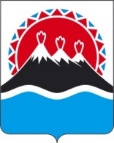 МИНИСТЕРСТВОСОЦИАЛЬНОГО БЛАГОПОЛУЧИЯ И СЕМЕЙНОЙ ПОЛИТИКИКАМЧАТСКОГО КРАЯПРИКАЗ № [Номер документа]-пг. Петропавловск-Камчатский                                                       [Дата регистрации]В связи с принятием Постановления Правительства Камчатского края от 02.04.2021 № 118-П "Об утверждении Порядка оказания государственной социальной помощи на основании социального контракта"ПРИКАЗЫВАЮ:1. Признать утратившими силу:1) Приказ Министерства социального развития и труда Камчатского края от 31.10.2019 № 1314-п "О порядке оказания государственной социальной помощи на основании социального контракта гражданам, проживающим в Камчатском крае";2) Приказ Министерства социального развития и труда Камчатского края от 18.06.2020 № 817-п "О внесении изменений в приложение к приказу Министерства социального развития и труда Камчатского края от 31.10.2019 № 1314-п "О порядке оказания государственной социальной помощи на основании социального контракта гражданам, проживающим в Камчатском крае";	3) Приказ Министерства социального развития и труда Камчатского края от 25.02.2021 № 279-п "О внесении изменений в приложение к приказу Министерства социального развития и труда Камчатского края от 31.10.2019 № 1314-п "О порядке оказания государственной социальной помощи на основании социального контракта гражданам, проживающим в Камчатском крае". 2. Настоящий Приказ вступает в силу после дня его официального опубликования и распространяется на правоотношения, возникшие со 2 апреля 2021 года.О признании утратившими силу отдельных приказов Министерства социального развития и труда Камчатского краяМинистр социального благополучия и семейной политики Камчатского края[горизонтальный штамп подписи 1]А.С. Фёдорова